g                                                                           Waikato Building Consents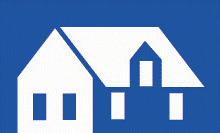 g                                                                           Waikato Building Consentsg                                                                           Waikato Building Consentsg                                                                           Waikato Building Consentsg                                                                           Waikato Building Consentsg                                                                           Waikato Building Consentsg                                                                           Waikato Building Consentsg                                                                           Waikato Building Consentsg                                                                           Waikato Building ConsentsCompliance Schedule Details: SS14/2 Signs for Specified Systems 1-13Compliance Schedule Details: SS14/2 Signs for Specified Systems 1-13Compliance Schedule Details: SS14/2 Signs for Specified Systems 1-13Compliance Schedule Details: SS14/2 Signs for Specified Systems 1-13Compliance Schedule Details: SS14/2 Signs for Specified Systems 1-13Compliance Schedule Details: SS14/2 Signs for Specified Systems 1-13Compliance Schedule Details: SS14/2 Signs for Specified Systems 1-13Compliance Schedule Details: SS14/2 Signs for Specified Systems 1-13Compliance Schedule Details: SS14/2 Signs for Specified Systems 1-13Please provide the following information with your Building Consent Application - Form 2(If you need help to complete this form, consult the system provider or an IQP who is registered for the system above)Please provide the following information with your Building Consent Application - Form 2(If you need help to complete this form, consult the system provider or an IQP who is registered for the system above)Please provide the following information with your Building Consent Application - Form 2(If you need help to complete this form, consult the system provider or an IQP who is registered for the system above)Please provide the following information with your Building Consent Application - Form 2(If you need help to complete this form, consult the system provider or an IQP who is registered for the system above)Please provide the following information with your Building Consent Application - Form 2(If you need help to complete this form, consult the system provider or an IQP who is registered for the system above)Please provide the following information with your Building Consent Application - Form 2(If you need help to complete this form, consult the system provider or an IQP who is registered for the system above)Please provide the following information with your Building Consent Application - Form 2(If you need help to complete this form, consult the system provider or an IQP who is registered for the system above)Please provide the following information with your Building Consent Application - Form 2(If you need help to complete this form, consult the system provider or an IQP who is registered for the system above)Please provide the following information with your Building Consent Application - Form 2(If you need help to complete this form, consult the system provider or an IQP who is registered for the system above)Applicant Name: …………………………………….……..…Site Address: ……………………………………….…………………………………………………………………………..…Existing Compliance Schedule Number(s): (if applicable) …………………………………..............................................…………………………………..............................................Applicant Name: …………………………………….……..…Site Address: ……………………………………….…………………………………………………………………………..…Existing Compliance Schedule Number(s): (if applicable) …………………………………..............................................…………………………………..............................................Applicant Name: …………………………………….……..…Site Address: ……………………………………….…………………………………………………………………………..…Existing Compliance Schedule Number(s): (if applicable) …………………………………..............................................…………………………………..............................................Applicant Name: …………………………………….……..…Site Address: ……………………………………….…………………………………………………………………………..…Existing Compliance Schedule Number(s): (if applicable) …………………………………..............................................…………………………………..............................................Applicant Name: …………………………………….……..…Site Address: ……………………………………….…………………………………………………………………………..…Existing Compliance Schedule Number(s): (if applicable) …………………………………..............................................…………………………………..............................................Applicant Name: …………………………………….……..…Site Address: ……………………………………….…………………………………………………………………………..…Existing Compliance Schedule Number(s): (if applicable) …………………………………..............................................…………………………………..............................................Applicant Name: …………………………………….……..…Site Address: ……………………………………….…………………………………………………………………………..…Existing Compliance Schedule Number(s): (if applicable) …………………………………..............................................…………………………………..............................................Building Name: ………………………………….…………… Installation provider: (if known) …………………………………………………………………..............................................Risk / Purpose group: …………………………….………….Fire Hazard Category: ……………………….……………….Total Occupant Load: ……………………….……………….Building Name: ………………………………….…………… Installation provider: (if known) …………………………………………………………………..............................................Risk / Purpose group: …………………………….………….Fire Hazard Category: ……………………….……………….Total Occupant Load: ……………………….……………….SPECIFIED SYSTEM DESCRIPTION (address those items that apply)SPECIFIED SYSTEM DESCRIPTION (address those items that apply)SPECIFIED SYSTEM DESCRIPTION (address those items that apply)SPECIFIED SYSTEM DESCRIPTION (address those items that apply)SPECIFIED SYSTEM DESCRIPTION (address those items that apply)SPECIFIED SYSTEM DESCRIPTION (address those items that apply)SPECIFIED SYSTEM DESCRIPTION (address those items that apply)SPECIFIED SYSTEM DESCRIPTION (address those items that apply)SPECIFIED SYSTEM DESCRIPTION (address those items that apply)Specified systems:                                   Specified systems:                                   Specified systems:                                   Specified systems:                                   Specified systems:                                   £ Existing    £ New    £ Modified    £ Removed£ Existing    £ New    £ Modified    £ Removed£ Existing    £ New    £ Modified    £ Removed£ Existing    £ New    £ Modified    £ RemovedType:Type:Signs for one or more of the specified systems 1–13.  £ SS 1 - Signs indicating max height at which goods may be stacked for sprinkler£ SS 2 – Sign instruction on how to operate a fire alarm call point£ SS 3 – Sign showing location of automatic door for accessibility£ SS6 – Riser Mains£ SS 8 – Sign advising not to use the lift in the event of fire£ SS 8 – Sign indicating the lift’s rated load in persons and kilograms£ SS 8 – Sign showing location of lift for accessibility£ SS 12 – International symbol for deafness£ SS 13/2 Natural smoke control - operational signage for the ventilator£ Other SS and signage: [specify] …………………………….….………………………………………………..Signs for one or more of the specified systems 1–13.  £ SS 1 - Signs indicating max height at which goods may be stacked for sprinkler£ SS 2 – Sign instruction on how to operate a fire alarm call point£ SS 3 – Sign showing location of automatic door for accessibility£ SS6 – Riser Mains£ SS 8 – Sign advising not to use the lift in the event of fire£ SS 8 – Sign indicating the lift’s rated load in persons and kilograms£ SS 8 – Sign showing location of lift for accessibility£ SS 12 – International symbol for deafness£ SS 13/2 Natural smoke control - operational signage for the ventilator£ Other SS and signage: [specify] …………………………….….………………………………………………..Signs for one or more of the specified systems 1–13.  £ SS 1 - Signs indicating max height at which goods may be stacked for sprinkler£ SS 2 – Sign instruction on how to operate a fire alarm call point£ SS 3 – Sign showing location of automatic door for accessibility£ SS6 – Riser Mains£ SS 8 – Sign advising not to use the lift in the event of fire£ SS 8 – Sign indicating the lift’s rated load in persons and kilograms£ SS 8 – Sign showing location of lift for accessibility£ SS 12 – International symbol for deafness£ SS 13/2 Natural smoke control - operational signage for the ventilator£ Other SS and signage: [specify] …………………………….….………………………………………………..Signs for one or more of the specified systems 1–13.  £ SS 1 - Signs indicating max height at which goods may be stacked for sprinkler£ SS 2 – Sign instruction on how to operate a fire alarm call point£ SS 3 – Sign showing location of automatic door for accessibility£ SS6 – Riser Mains£ SS 8 – Sign advising not to use the lift in the event of fire£ SS 8 – Sign indicating the lift’s rated load in persons and kilograms£ SS 8 – Sign showing location of lift for accessibility£ SS 12 – International symbol for deafness£ SS 13/2 Natural smoke control - operational signage for the ventilator£ Other SS and signage: [specify] …………………………….….………………………………………………..Signs for one or more of the specified systems 1–13.  £ SS 1 - Signs indicating max height at which goods may be stacked for sprinkler£ SS 2 – Sign instruction on how to operate a fire alarm call point£ SS 3 – Sign showing location of automatic door for accessibility£ SS6 – Riser Mains£ SS 8 – Sign advising not to use the lift in the event of fire£ SS 8 – Sign indicating the lift’s rated load in persons and kilograms£ SS 8 – Sign showing location of lift for accessibility£ SS 12 – International symbol for deafness£ SS 13/2 Natural smoke control - operational signage for the ventilator£ Other SS and signage: [specify] …………………………….….………………………………………………..Signs for one or more of the specified systems 1–13.  £ SS 1 - Signs indicating max height at which goods may be stacked for sprinkler£ SS 2 – Sign instruction on how to operate a fire alarm call point£ SS 3 – Sign showing location of automatic door for accessibility£ SS6 – Riser Mains£ SS 8 – Sign advising not to use the lift in the event of fire£ SS 8 – Sign indicating the lift’s rated load in persons and kilograms£ SS 8 – Sign showing location of lift for accessibility£ SS 12 – International symbol for deafness£ SS 13/2 Natural smoke control - operational signage for the ventilator£ Other SS and signage: [specify] …………………………….….………………………………………………..Signs for one or more of the specified systems 1–13.  £ SS 1 - Signs indicating max height at which goods may be stacked for sprinkler£ SS 2 – Sign instruction on how to operate a fire alarm call point£ SS 3 – Sign showing location of automatic door for accessibility£ SS6 – Riser Mains£ SS 8 – Sign advising not to use the lift in the event of fire£ SS 8 – Sign indicating the lift’s rated load in persons and kilograms£ SS 8 – Sign showing location of lift for accessibility£ SS 12 – International symbol for deafness£ SS 13/2 Natural smoke control - operational signage for the ventilator£ Other SS and signage: [specify] …………………………….….………………………………………………..Location Plan for specified systems and records is attached: £ YES         £ NO  Location Plan for specified systems and records is attached: £ YES         £ NO  Location Plan for specified systems and records is attached: £ YES         £ NO  Location Plan for specified systems and records is attached: £ YES         £ NO  Location Plan for specified systems and records is attached: £ YES         £ NO  Location Plan for specified systems and records is attached: £ YES         £ NO  Location Plan for specified systems and records is attached: £ YES         £ NO  Location Plan for specified systems and records is attached: £ YES         £ NO  Location Plan for specified systems and records is attached: £ YES         £ NO  No. Equipment location  Equipment location  Equipment location  Equipment location  Equipment location Make (Main components)Make (Main components)Model12345678If needed continue the list on another sheet of paper                                                    If needed continue the list on another sheet of paper                                                    If needed continue the list on another sheet of paper                                                    If needed continue the list on another sheet of paper                                                    If needed continue the list on another sheet of paper                                                    If needed continue the list on another sheet of paper                                                    If needed continue the list on another sheet of paper                                                    If needed continue the list on another sheet of paper                                                    STANDARDS (address those items that apply)STANDARDS (address those items that apply)STANDARDS (address those items that apply)STANDARDS (address those items that apply)STANDARDS (address those items that apply)STANDARDS (address those items that apply)STANDARDS (address those items that apply)STANDARDS (address those items that apply)STANDARDS (address those items that apply)Specifically, designed solutions do not apply if the system has been installed against a specific Standard / document.Specifically, designed solutions do not apply if the system has been installed against a specific Standard / document.Specifically, designed solutions do not apply if the system has been installed against a specific Standard / document.Specifically, designed solutions do not apply if the system has been installed against a specific Standard / document.Specifically, designed solutions do not apply if the system has been installed against a specific Standard / document.Specifically, designed solutions do not apply if the system has been installed against a specific Standard / document.Specifically, designed solutions do not apply if the system has been installed against a specific Standard / document.Specifically, designed solutions do not apply if the system has been installed against a specific Standard / document.Specifically, designed solutions do not apply if the system has been installed against a specific Standard / document.Performance / installation:Performance / installation:Performance / installation:Performance / installation:SS 1 - signs indicating max height at which goods may be stacked for sprinkler Performance standard(s):£ F8/AS1 Acceptable Solution for Clause F8 Signs. 1 Jan 2017. Amd 4. ss 2.0, 3.0 & para 5.4.£ F8/AS1 Acceptable Solution for Clause F8 Signs. 14 Feb 2014. Amd 3. ss 2.0, 3.0 & para 5.4.£ F8/AS1 Acceptable Solution for Clause F8 Signs. 10 Apr 2012. 2nd Ed. ss 2.0, 3.0 & para 5.4.£ F8/AS1 Acceptable Solution for Clause F8 Signs. 1 Sep 1993. Amd 1. ss 1.0, 2.0 & para 6.4.2. £ F8/AS1 Acceptable Solution for Clause F8 Signs. 1 Jul 1992. 1st Ed. ss 1.0, 2.0 & para 6.4.2.SS 2 - sign instruction on how to operate a fire alarm call pointPerformance standard(s):£ NZS 4512:2021 Fire detection and alarm systems in buildings     Appendix F – Specification for manual call points.£ NZS 4512:2010 Fire detection and alarm systems in buildings     Appendix E – Specification for manual call points.£ NZS 4512:2003 Fire detection and alarm systems in buildings.£ NZS 4512:1997 Fire alarm systems in buildings.£ NZS 4512:1994 Fire alarm systems in buildings.£ NZS 4512:1981 Automatic fire alarm systems in buildings.£ NZS 4561:1973 Specification for manual fire alarm systems.£ NZS 2211:1968 Manual fire alarm systems for use in buildings.or;£ F8/AS1 Acceptable Solution for Clause F8 Signs. 1 Jan 2017. Amd 4. ss 2.0, 3.0 & para 5.1.£ F8/AS1 Acceptable Solution for Clause F8 Signs. 14 Feb 2014. Amd 3. ss 2.0, 3.0 & para 5.1.£ F8/AS1 Acceptable Solution for Clause F8 Signs. 10 Apr 2012. 2nd Ed. ss 2.0, 3.0 & para 5.1.£ F8/AS1 Acceptable Solution for Clause F8 Signs. 1 Sep 1993. Amd 1. ss 1.0, 2.0 & 4.1.£ F8/AS1 Acceptable Solution for Clause F8 Signs. 1 Jul 1992. 1st Ed. ss 1.0, 2.0 & 4.1.SS 3 - sign showing location of automatic door for accessibility Performance standard(s):£ NZS 4121:2001 Design for Access and Mobility – Buildings and Associated Facilities. Appendix E – International symbols.£ NZS 4121:1985 Code of practice for design for access and use of buildings and facilities by disabled personsor;£ F8/AS1 Acceptable Solution for Clause F8 Signs. 1 Jan 2017. Amd 4. ss 2.0, 3.0 & 6.0.£ F8/AS1 Acceptable Solution for Clause F8 Signs. 14 Feb 2014. Amd 3. ss 2.0, 3.0 & 6.0.£ F8/AS1 Acceptable Solution for Clause F8 Signs. 10 Apr 2012. 2nd Ed. ss 2.0, 3.0 & 6.0.£ F8/AS1 Acceptable Solution for Clause F8 Signs. 1 Sep 1993. Amd 1. ss 1.0, 2.0 & 5.0.£ F8/AS1 Acceptable Solution for Clause F8 Signs. 1 Jul 1992. 1st Ed. ss 1.0, 2.0 & 5.0.SS 1 - signs indicating max height at which goods may be stacked for sprinkler Performance standard(s):£ F8/AS1 Acceptable Solution for Clause F8 Signs. 1 Jan 2017. Amd 4. ss 2.0, 3.0 & para 5.4.£ F8/AS1 Acceptable Solution for Clause F8 Signs. 14 Feb 2014. Amd 3. ss 2.0, 3.0 & para 5.4.£ F8/AS1 Acceptable Solution for Clause F8 Signs. 10 Apr 2012. 2nd Ed. ss 2.0, 3.0 & para 5.4.£ F8/AS1 Acceptable Solution for Clause F8 Signs. 1 Sep 1993. Amd 1. ss 1.0, 2.0 & para 6.4.2. £ F8/AS1 Acceptable Solution for Clause F8 Signs. 1 Jul 1992. 1st Ed. ss 1.0, 2.0 & para 6.4.2.SS 2 - sign instruction on how to operate a fire alarm call pointPerformance standard(s):£ NZS 4512:2021 Fire detection and alarm systems in buildings     Appendix F – Specification for manual call points.£ NZS 4512:2010 Fire detection and alarm systems in buildings     Appendix E – Specification for manual call points.£ NZS 4512:2003 Fire detection and alarm systems in buildings.£ NZS 4512:1997 Fire alarm systems in buildings.£ NZS 4512:1994 Fire alarm systems in buildings.£ NZS 4512:1981 Automatic fire alarm systems in buildings.£ NZS 4561:1973 Specification for manual fire alarm systems.£ NZS 2211:1968 Manual fire alarm systems for use in buildings.or;£ F8/AS1 Acceptable Solution for Clause F8 Signs. 1 Jan 2017. Amd 4. ss 2.0, 3.0 & para 5.1.£ F8/AS1 Acceptable Solution for Clause F8 Signs. 14 Feb 2014. Amd 3. ss 2.0, 3.0 & para 5.1.£ F8/AS1 Acceptable Solution for Clause F8 Signs. 10 Apr 2012. 2nd Ed. ss 2.0, 3.0 & para 5.1.£ F8/AS1 Acceptable Solution for Clause F8 Signs. 1 Sep 1993. Amd 1. ss 1.0, 2.0 & 4.1.£ F8/AS1 Acceptable Solution for Clause F8 Signs. 1 Jul 1992. 1st Ed. ss 1.0, 2.0 & 4.1.SS 3 - sign showing location of automatic door for accessibility Performance standard(s):£ NZS 4121:2001 Design for Access and Mobility – Buildings and Associated Facilities. Appendix E – International symbols.£ NZS 4121:1985 Code of practice for design for access and use of buildings and facilities by disabled personsor;£ F8/AS1 Acceptable Solution for Clause F8 Signs. 1 Jan 2017. Amd 4. ss 2.0, 3.0 & 6.0.£ F8/AS1 Acceptable Solution for Clause F8 Signs. 14 Feb 2014. Amd 3. ss 2.0, 3.0 & 6.0.£ F8/AS1 Acceptable Solution for Clause F8 Signs. 10 Apr 2012. 2nd Ed. ss 2.0, 3.0 & 6.0.£ F8/AS1 Acceptable Solution for Clause F8 Signs. 1 Sep 1993. Amd 1. ss 1.0, 2.0 & 5.0.£ F8/AS1 Acceptable Solution for Clause F8 Signs. 1 Jul 1992. 1st Ed. ss 1.0, 2.0 & 5.0.SS 1 - signs indicating max height at which goods may be stacked for sprinkler Performance standard(s):£ F8/AS1 Acceptable Solution for Clause F8 Signs. 1 Jan 2017. Amd 4. ss 2.0, 3.0 & para 5.4.£ F8/AS1 Acceptable Solution for Clause F8 Signs. 14 Feb 2014. Amd 3. ss 2.0, 3.0 & para 5.4.£ F8/AS1 Acceptable Solution for Clause F8 Signs. 10 Apr 2012. 2nd Ed. ss 2.0, 3.0 & para 5.4.£ F8/AS1 Acceptable Solution for Clause F8 Signs. 1 Sep 1993. Amd 1. ss 1.0, 2.0 & para 6.4.2. £ F8/AS1 Acceptable Solution for Clause F8 Signs. 1 Jul 1992. 1st Ed. ss 1.0, 2.0 & para 6.4.2.SS 2 - sign instruction on how to operate a fire alarm call pointPerformance standard(s):£ NZS 4512:2021 Fire detection and alarm systems in buildings     Appendix F – Specification for manual call points.£ NZS 4512:2010 Fire detection and alarm systems in buildings     Appendix E – Specification for manual call points.£ NZS 4512:2003 Fire detection and alarm systems in buildings.£ NZS 4512:1997 Fire alarm systems in buildings.£ NZS 4512:1994 Fire alarm systems in buildings.£ NZS 4512:1981 Automatic fire alarm systems in buildings.£ NZS 4561:1973 Specification for manual fire alarm systems.£ NZS 2211:1968 Manual fire alarm systems for use in buildings.or;£ F8/AS1 Acceptable Solution for Clause F8 Signs. 1 Jan 2017. Amd 4. ss 2.0, 3.0 & para 5.1.£ F8/AS1 Acceptable Solution for Clause F8 Signs. 14 Feb 2014. Amd 3. ss 2.0, 3.0 & para 5.1.£ F8/AS1 Acceptable Solution for Clause F8 Signs. 10 Apr 2012. 2nd Ed. ss 2.0, 3.0 & para 5.1.£ F8/AS1 Acceptable Solution for Clause F8 Signs. 1 Sep 1993. Amd 1. ss 1.0, 2.0 & 4.1.£ F8/AS1 Acceptable Solution for Clause F8 Signs. 1 Jul 1992. 1st Ed. ss 1.0, 2.0 & 4.1.SS 3 - sign showing location of automatic door for accessibility Performance standard(s):£ NZS 4121:2001 Design for Access and Mobility – Buildings and Associated Facilities. Appendix E – International symbols.£ NZS 4121:1985 Code of practice for design for access and use of buildings and facilities by disabled personsor;£ F8/AS1 Acceptable Solution for Clause F8 Signs. 1 Jan 2017. Amd 4. ss 2.0, 3.0 & 6.0.£ F8/AS1 Acceptable Solution for Clause F8 Signs. 14 Feb 2014. Amd 3. ss 2.0, 3.0 & 6.0.£ F8/AS1 Acceptable Solution for Clause F8 Signs. 10 Apr 2012. 2nd Ed. ss 2.0, 3.0 & 6.0.£ F8/AS1 Acceptable Solution for Clause F8 Signs. 1 Sep 1993. Amd 1. ss 1.0, 2.0 & 5.0.£ F8/AS1 Acceptable Solution for Clause F8 Signs. 1 Jul 1992. 1st Ed. ss 1.0, 2.0 & 5.0.SS 1 - signs indicating max height at which goods may be stacked for sprinkler Performance standard(s):£ F8/AS1 Acceptable Solution for Clause F8 Signs. 1 Jan 2017. Amd 4. ss 2.0, 3.0 & para 5.4.£ F8/AS1 Acceptable Solution for Clause F8 Signs. 14 Feb 2014. Amd 3. ss 2.0, 3.0 & para 5.4.£ F8/AS1 Acceptable Solution for Clause F8 Signs. 10 Apr 2012. 2nd Ed. ss 2.0, 3.0 & para 5.4.£ F8/AS1 Acceptable Solution for Clause F8 Signs. 1 Sep 1993. Amd 1. ss 1.0, 2.0 & para 6.4.2. £ F8/AS1 Acceptable Solution for Clause F8 Signs. 1 Jul 1992. 1st Ed. ss 1.0, 2.0 & para 6.4.2.SS 2 - sign instruction on how to operate a fire alarm call pointPerformance standard(s):£ NZS 4512:2021 Fire detection and alarm systems in buildings     Appendix F – Specification for manual call points.£ NZS 4512:2010 Fire detection and alarm systems in buildings     Appendix E – Specification for manual call points.£ NZS 4512:2003 Fire detection and alarm systems in buildings.£ NZS 4512:1997 Fire alarm systems in buildings.£ NZS 4512:1994 Fire alarm systems in buildings.£ NZS 4512:1981 Automatic fire alarm systems in buildings.£ NZS 4561:1973 Specification for manual fire alarm systems.£ NZS 2211:1968 Manual fire alarm systems for use in buildings.or;£ F8/AS1 Acceptable Solution for Clause F8 Signs. 1 Jan 2017. Amd 4. ss 2.0, 3.0 & para 5.1.£ F8/AS1 Acceptable Solution for Clause F8 Signs. 14 Feb 2014. Amd 3. ss 2.0, 3.0 & para 5.1.£ F8/AS1 Acceptable Solution for Clause F8 Signs. 10 Apr 2012. 2nd Ed. ss 2.0, 3.0 & para 5.1.£ F8/AS1 Acceptable Solution for Clause F8 Signs. 1 Sep 1993. Amd 1. ss 1.0, 2.0 & 4.1.£ F8/AS1 Acceptable Solution for Clause F8 Signs. 1 Jul 1992. 1st Ed. ss 1.0, 2.0 & 4.1.SS 3 - sign showing location of automatic door for accessibility Performance standard(s):£ NZS 4121:2001 Design for Access and Mobility – Buildings and Associated Facilities. Appendix E – International symbols.£ NZS 4121:1985 Code of practice for design for access and use of buildings and facilities by disabled personsor;£ F8/AS1 Acceptable Solution for Clause F8 Signs. 1 Jan 2017. Amd 4. ss 2.0, 3.0 & 6.0.£ F8/AS1 Acceptable Solution for Clause F8 Signs. 14 Feb 2014. Amd 3. ss 2.0, 3.0 & 6.0.£ F8/AS1 Acceptable Solution for Clause F8 Signs. 10 Apr 2012. 2nd Ed. ss 2.0, 3.0 & 6.0.£ F8/AS1 Acceptable Solution for Clause F8 Signs. 1 Sep 1993. Amd 1. ss 1.0, 2.0 & 5.0.£ F8/AS1 Acceptable Solution for Clause F8 Signs. 1 Jul 1992. 1st Ed. ss 1.0, 2.0 & 5.0.SS 1 - signs indicating max height at which goods may be stacked for sprinkler Performance standard(s):£ F8/AS1 Acceptable Solution for Clause F8 Signs. 1 Jan 2017. Amd 4. ss 2.0, 3.0 & para 5.4.£ F8/AS1 Acceptable Solution for Clause F8 Signs. 14 Feb 2014. Amd 3. ss 2.0, 3.0 & para 5.4.£ F8/AS1 Acceptable Solution for Clause F8 Signs. 10 Apr 2012. 2nd Ed. ss 2.0, 3.0 & para 5.4.£ F8/AS1 Acceptable Solution for Clause F8 Signs. 1 Sep 1993. Amd 1. ss 1.0, 2.0 & para 6.4.2. £ F8/AS1 Acceptable Solution for Clause F8 Signs. 1 Jul 1992. 1st Ed. ss 1.0, 2.0 & para 6.4.2.SS 2 - sign instruction on how to operate a fire alarm call pointPerformance standard(s):£ NZS 4512:2021 Fire detection and alarm systems in buildings     Appendix F – Specification for manual call points.£ NZS 4512:2010 Fire detection and alarm systems in buildings     Appendix E – Specification for manual call points.£ NZS 4512:2003 Fire detection and alarm systems in buildings.£ NZS 4512:1997 Fire alarm systems in buildings.£ NZS 4512:1994 Fire alarm systems in buildings.£ NZS 4512:1981 Automatic fire alarm systems in buildings.£ NZS 4561:1973 Specification for manual fire alarm systems.£ NZS 2211:1968 Manual fire alarm systems for use in buildings.or;£ F8/AS1 Acceptable Solution for Clause F8 Signs. 1 Jan 2017. Amd 4. ss 2.0, 3.0 & para 5.1.£ F8/AS1 Acceptable Solution for Clause F8 Signs. 14 Feb 2014. Amd 3. ss 2.0, 3.0 & para 5.1.£ F8/AS1 Acceptable Solution for Clause F8 Signs. 10 Apr 2012. 2nd Ed. ss 2.0, 3.0 & para 5.1.£ F8/AS1 Acceptable Solution for Clause F8 Signs. 1 Sep 1993. Amd 1. ss 1.0, 2.0 & 4.1.£ F8/AS1 Acceptable Solution for Clause F8 Signs. 1 Jul 1992. 1st Ed. ss 1.0, 2.0 & 4.1.SS 3 - sign showing location of automatic door for accessibility Performance standard(s):£ NZS 4121:2001 Design for Access and Mobility – Buildings and Associated Facilities. Appendix E – International symbols.£ NZS 4121:1985 Code of practice for design for access and use of buildings and facilities by disabled personsor;£ F8/AS1 Acceptable Solution for Clause F8 Signs. 1 Jan 2017. Amd 4. ss 2.0, 3.0 & 6.0.£ F8/AS1 Acceptable Solution for Clause F8 Signs. 14 Feb 2014. Amd 3. ss 2.0, 3.0 & 6.0.£ F8/AS1 Acceptable Solution for Clause F8 Signs. 10 Apr 2012. 2nd Ed. ss 2.0, 3.0 & 6.0.£ F8/AS1 Acceptable Solution for Clause F8 Signs. 1 Sep 1993. Amd 1. ss 1.0, 2.0 & 5.0.£ F8/AS1 Acceptable Solution for Clause F8 Signs. 1 Jul 1992. 1st Ed. ss 1.0, 2.0 & 5.0.Performance / installation:Performance / installation:Performance / installation:SS 3/1 - sign showing location of remote switch for automatic door Performance standard(s):£C/AS2 Acceptable Solution for Buildings other than Risk Group SH. 5 November 2020. Amendment 2. Paragraph 3.15.2£ C/AS2 Acceptable Solution for Buildings other than Risk Group SH. 27 Oct 2019. Amd 1. para 3.15.2.And;£F8/AS1 Acceptable Solution for Clause F8 Signs. 1 Jan 2017. Amd 4. ss 2.0, 3.0 & 4.0.£ F8/AS1 Acceptable Solution for Clause F8 Signs. 14 Feb 2014. Amd 3. ss 2.0, 3.0 & 4.0.£ F8/AS1 Acceptable Solution for Clause F8 Signs. 10 Apr 2012. 2nd Ed. ss 2.0, 3.0 & 4.0.£ F8/AS1 Acceptable Solution for Clause F8 Signs. 1 Sep 1993. Amd 1. ss 1.0, 2.0 & 3.0.£ F8/AS1 Acceptable Solution for Clause F8 Signs. 1 Jul 1992. 1st Ed. ss 1.0, 2.0 & 3.0.SS 3/3 - Sign showing interfaced fire or smoke doors or windows that have an auto-closer Performance standard(s): F8/AS1 Acceptable Solution for Clause F8 Signs. 1 Jan 2017. Amd 4. ss 2.0, 3.0 & 5.2. F8/AS1 Acceptable Solution for Clause F8 Signs. 14 Feb 2014. Amd 3. ss 2.0, 3.0 & 5.2. F8/AS1 Acceptable Solution for Clause F8 Signs. 10 Apr 2012. 2nd Ed. ss 2.0, 3.0 & 5.2. F8/AS1 Acceptable Solution for Clause F8 Signs. 1 Sep 1993. Amd 1. ss 1.0, 2.0 & 4.2. F8/AS1 Acceptable Solution for Clause F8 Signs. 1 Jul 1992. 1st Ed. ss 1.0, 2.0 & 4.2.SS 6 - sign showing location of fire hydrants in stairwells Performance standard(s):NZS 4510:2022 Fire Hydrant systems for buildings. NZS 4510:2008 Fire Hydrant systems for buildings. NZS 4510:1998 Fire hydrant systems for buildings NZS 4510:1978 Code of practice for riser mains for fire service useAnd; F8/AS1 Acceptable Solution for Clause F8 Signs. 1 Jan 2017. Amd 4. ss 2.0, 3.0 & 5.5. F8/AS1 Acceptable Solution for Clause F8 Signs. 14 Feb 2014. Amd 3. ss 2.0, 3.0 & 5.5. F8/AS1 Acceptable Solution for Clause F8 Signs. 10 Apr 2012. 2nd Ed. ss 2.0, 3.0 & 5.5. F8/AS1 Acceptable Solution for Clause F8 Signs. 1 Sep 1993. Amd 1. ss 1.0, 2.0 & para 6.4.3. F8/AS1 Acceptable Solution for Clause F8 Signs. 1 Jul 1992. 1st Ed. ss 1.0, 2.0 & para 6.4.3.SS 8 - sign advising not to use the lift in the event of fire Performance standard(s): NZS 4332:1997 Non-domestic passenger and goods lifts. para 25.6. NZS 4332:1994 Non-domestic passenger and goods lifts.And; F8/AS1 Acceptable Solution for Clause F8 Signs. 1 Jan 2017. Amd 4. ss 2.0, 3.0 & para 5.3. F8/AS1 Acceptable Solution for Clause F8 Signs. 14 Feb 2014. Amd 3. ss 2.0, 3.0 & para 5.3. F8/AS1 Acceptable Solution for Clause F8 Signs. 10 Apr 2012. 2nd Ed. ss 2.0, 3.0 & para 5.3. F8/AS1 Acceptable Solution for Clause F8 Signs. 1 Sep 1993. Amd 1. ss 1.0, 2.0 & para 6.4.1. F8/AS1 Acceptable Solution for Clause F8 Signs. 1 Jul 1992. 1st Ed. ss 1.0, 2.0 & para 6.4.1.SS 8 - sign indicating the lift’s rated load in persons and kilograms Performance standard(s): F8/AS1 Acceptable Solution for Clause F8 Signs. 1 Jan 2017. Amd 4. ss 2.0, 3.0 & para 7.3. F8/AS1 Acceptable Solution for Clause F8 Signs. 14 Feb 2014. Amd 3. ss 2.0, 3.0 & para 7.3. F8/AS1 Acceptable Solution for Clause F8 Signs. 10 Apr 2012. 2nd Ed. ss 2.0, 3.0 & para 7.3. F8/AS1 Acceptable Solution for Clause F8 Signs. 1 Sep 1993. Amd 1. ss 1.0, 2.0 & para 6.3.2. F8/AS1 Acceptable Solution for Clause F8 Signs. 1 Jul 1992. 1st Ed. Para. 1.0, 2.0 & para 6.3.2. NZS 4332:1997 Non-domestic passenger and goods lifts; as modified by D2/AS1. EN 81-20:2014 Safety rules for the construction and installation of lifts. Lifts for the transport of persons and goods. Passenger and goods passenger lifts; as modified by D2/AS1.SS 8 - sign showing location of lift for accessibility Performance standard(s): NZS 4121:2001 Design for Access and Mobility – Buildings and Associated Facilities. Appendix E – International symbols.Or; F8/AS1 Acceptable Solution for Clause F8 Signs. 1 Jan 2017. Amd 4. ss 2.0, 3.0 & 6.0. F8/AS1 Acceptable Solution for Clause F8 Signs. 14 Feb 2014. Amd 3. ss 2.0, 3.0 & 6.0. F8/AS1 Acceptable Solution for Clause F8 Signs. 10 Apr 2012. 2nd Ed. ss 2.0, 3.0 & 6.0. F8/AS1 Acceptable Solution for Clause F8 Signs. 1 Sep 1993. Amd 1. ss 1.0, 2.0 & 5.0. F8/AS1 Acceptable Solution for Clause F8 Signs. 1 Jul 1992. 1st Ed. ss 1.0, 2.0 & 5.0.SS 8 - sign advising safety instructions for escalators and moving walks use Performance standard(s): F8/AS1 Acceptable Solution for Clause F8 Signs. 1 Jan 2017. Amd 4. ss 2.0, 3.0 & 7.5. F8/AS1 Acceptable Solution for Clause F8 Signs. 14 Feb 2014. Amd 3. ss 2.0, 3.0 & 7.5. F8/AS1 Acceptable Solution for Clause F8 Signs. 10 Apr 2012. 2nd Ed. ss 2.0, 3.0 & 7.5. F8/AS1 Acceptable Solution for Clause F8 Signs. 1 Sep 1993. Amd 1. ss 1.0, 2.0 & 6.6. F8/AS1 Acceptable Solution for Clause F8 Signs. 1 Jul 1992. 1st Ed. ss 1.0, 2.0 & 6.6.SS 12 - International symbol for deafness Performance standard(s): NZS 4121:2001 Design for Access and Mobility – Buildings and Associated Facilities. Appendix E – International symbols. NZS 4121:1985 Code of practice for design for access and use of buildings and facilities by disabled personsOr; F8/AS1 Acceptable Solution for Clause F8 Signs. 1 Jan 2017. Amd 4. ss 2.0, 3.0 & para 6.3. F8/AS1 Acceptable Solution for Clause F8 Signs. 14 Feb 2014. Amd 3. ss 2.0, 3.0 & para 6.3. F8/AS1 Acceptable Solution for Clause F8 Signs. 10 Apr 2012. 2nd Ed. ss 2.0, 3.0 & para 6.3. F8/AS1 Acceptable Solution for Clause F8 Signs. 1 Sep 1993. Amd 1. ss 1.0, 2.0 & para 5.0.3. F8/AS1 Acceptable Solution for Clause F8 Signs. 1 Jul 1992. 1st Ed. ss 1.0, 2.0 & para 5.0.3.SS 13/2 – Natural smoke control - operational signage for the ventilatorPerformance standard(s):AS 1851:2012 - Routine service of fire protection systems and equipmentSS 3/1 - sign showing location of remote switch for automatic door Performance standard(s):£C/AS2 Acceptable Solution for Buildings other than Risk Group SH. 5 November 2020. Amendment 2. Paragraph 3.15.2£ C/AS2 Acceptable Solution for Buildings other than Risk Group SH. 27 Oct 2019. Amd 1. para 3.15.2.And;£F8/AS1 Acceptable Solution for Clause F8 Signs. 1 Jan 2017. Amd 4. ss 2.0, 3.0 & 4.0.£ F8/AS1 Acceptable Solution for Clause F8 Signs. 14 Feb 2014. Amd 3. ss 2.0, 3.0 & 4.0.£ F8/AS1 Acceptable Solution for Clause F8 Signs. 10 Apr 2012. 2nd Ed. ss 2.0, 3.0 & 4.0.£ F8/AS1 Acceptable Solution for Clause F8 Signs. 1 Sep 1993. Amd 1. ss 1.0, 2.0 & 3.0.£ F8/AS1 Acceptable Solution for Clause F8 Signs. 1 Jul 1992. 1st Ed. ss 1.0, 2.0 & 3.0.SS 3/3 - Sign showing interfaced fire or smoke doors or windows that have an auto-closer Performance standard(s): F8/AS1 Acceptable Solution for Clause F8 Signs. 1 Jan 2017. Amd 4. ss 2.0, 3.0 & 5.2. F8/AS1 Acceptable Solution for Clause F8 Signs. 14 Feb 2014. Amd 3. ss 2.0, 3.0 & 5.2. F8/AS1 Acceptable Solution for Clause F8 Signs. 10 Apr 2012. 2nd Ed. ss 2.0, 3.0 & 5.2. F8/AS1 Acceptable Solution for Clause F8 Signs. 1 Sep 1993. Amd 1. ss 1.0, 2.0 & 4.2. F8/AS1 Acceptable Solution for Clause F8 Signs. 1 Jul 1992. 1st Ed. ss 1.0, 2.0 & 4.2.SS 6 - sign showing location of fire hydrants in stairwells Performance standard(s):NZS 4510:2022 Fire Hydrant systems for buildings. NZS 4510:2008 Fire Hydrant systems for buildings. NZS 4510:1998 Fire hydrant systems for buildings NZS 4510:1978 Code of practice for riser mains for fire service useAnd; F8/AS1 Acceptable Solution for Clause F8 Signs. 1 Jan 2017. Amd 4. ss 2.0, 3.0 & 5.5. F8/AS1 Acceptable Solution for Clause F8 Signs. 14 Feb 2014. Amd 3. ss 2.0, 3.0 & 5.5. F8/AS1 Acceptable Solution for Clause F8 Signs. 10 Apr 2012. 2nd Ed. ss 2.0, 3.0 & 5.5. F8/AS1 Acceptable Solution for Clause F8 Signs. 1 Sep 1993. Amd 1. ss 1.0, 2.0 & para 6.4.3. F8/AS1 Acceptable Solution for Clause F8 Signs. 1 Jul 1992. 1st Ed. ss 1.0, 2.0 & para 6.4.3.SS 8 - sign advising not to use the lift in the event of fire Performance standard(s): NZS 4332:1997 Non-domestic passenger and goods lifts. para 25.6. NZS 4332:1994 Non-domestic passenger and goods lifts.And; F8/AS1 Acceptable Solution for Clause F8 Signs. 1 Jan 2017. Amd 4. ss 2.0, 3.0 & para 5.3. F8/AS1 Acceptable Solution for Clause F8 Signs. 14 Feb 2014. Amd 3. ss 2.0, 3.0 & para 5.3. F8/AS1 Acceptable Solution for Clause F8 Signs. 10 Apr 2012. 2nd Ed. ss 2.0, 3.0 & para 5.3. F8/AS1 Acceptable Solution for Clause F8 Signs. 1 Sep 1993. Amd 1. ss 1.0, 2.0 & para 6.4.1. F8/AS1 Acceptable Solution for Clause F8 Signs. 1 Jul 1992. 1st Ed. ss 1.0, 2.0 & para 6.4.1.SS 8 - sign indicating the lift’s rated load in persons and kilograms Performance standard(s): F8/AS1 Acceptable Solution for Clause F8 Signs. 1 Jan 2017. Amd 4. ss 2.0, 3.0 & para 7.3. F8/AS1 Acceptable Solution for Clause F8 Signs. 14 Feb 2014. Amd 3. ss 2.0, 3.0 & para 7.3. F8/AS1 Acceptable Solution for Clause F8 Signs. 10 Apr 2012. 2nd Ed. ss 2.0, 3.0 & para 7.3. F8/AS1 Acceptable Solution for Clause F8 Signs. 1 Sep 1993. Amd 1. ss 1.0, 2.0 & para 6.3.2. F8/AS1 Acceptable Solution for Clause F8 Signs. 1 Jul 1992. 1st Ed. Para. 1.0, 2.0 & para 6.3.2. NZS 4332:1997 Non-domestic passenger and goods lifts; as modified by D2/AS1. EN 81-20:2014 Safety rules for the construction and installation of lifts. Lifts for the transport of persons and goods. Passenger and goods passenger lifts; as modified by D2/AS1.SS 8 - sign showing location of lift for accessibility Performance standard(s): NZS 4121:2001 Design for Access and Mobility – Buildings and Associated Facilities. Appendix E – International symbols.Or; F8/AS1 Acceptable Solution for Clause F8 Signs. 1 Jan 2017. Amd 4. ss 2.0, 3.0 & 6.0. F8/AS1 Acceptable Solution for Clause F8 Signs. 14 Feb 2014. Amd 3. ss 2.0, 3.0 & 6.0. F8/AS1 Acceptable Solution for Clause F8 Signs. 10 Apr 2012. 2nd Ed. ss 2.0, 3.0 & 6.0. F8/AS1 Acceptable Solution for Clause F8 Signs. 1 Sep 1993. Amd 1. ss 1.0, 2.0 & 5.0. F8/AS1 Acceptable Solution for Clause F8 Signs. 1 Jul 1992. 1st Ed. ss 1.0, 2.0 & 5.0.SS 8 - sign advising safety instructions for escalators and moving walks use Performance standard(s): F8/AS1 Acceptable Solution for Clause F8 Signs. 1 Jan 2017. Amd 4. ss 2.0, 3.0 & 7.5. F8/AS1 Acceptable Solution for Clause F8 Signs. 14 Feb 2014. Amd 3. ss 2.0, 3.0 & 7.5. F8/AS1 Acceptable Solution for Clause F8 Signs. 10 Apr 2012. 2nd Ed. ss 2.0, 3.0 & 7.5. F8/AS1 Acceptable Solution for Clause F8 Signs. 1 Sep 1993. Amd 1. ss 1.0, 2.0 & 6.6. F8/AS1 Acceptable Solution for Clause F8 Signs. 1 Jul 1992. 1st Ed. ss 1.0, 2.0 & 6.6.SS 12 - International symbol for deafness Performance standard(s): NZS 4121:2001 Design for Access and Mobility – Buildings and Associated Facilities. Appendix E – International symbols. NZS 4121:1985 Code of practice for design for access and use of buildings and facilities by disabled personsOr; F8/AS1 Acceptable Solution for Clause F8 Signs. 1 Jan 2017. Amd 4. ss 2.0, 3.0 & para 6.3. F8/AS1 Acceptable Solution for Clause F8 Signs. 14 Feb 2014. Amd 3. ss 2.0, 3.0 & para 6.3. F8/AS1 Acceptable Solution for Clause F8 Signs. 10 Apr 2012. 2nd Ed. ss 2.0, 3.0 & para 6.3. F8/AS1 Acceptable Solution for Clause F8 Signs. 1 Sep 1993. Amd 1. ss 1.0, 2.0 & para 5.0.3. F8/AS1 Acceptable Solution for Clause F8 Signs. 1 Jul 1992. 1st Ed. ss 1.0, 2.0 & para 5.0.3.SS 13/2 – Natural smoke control - operational signage for the ventilatorPerformance standard(s):AS 1851:2012 - Routine service of fire protection systems and equipmentSS 3/1 - sign showing location of remote switch for automatic door Performance standard(s):£C/AS2 Acceptable Solution for Buildings other than Risk Group SH. 5 November 2020. Amendment 2. Paragraph 3.15.2£ C/AS2 Acceptable Solution for Buildings other than Risk Group SH. 27 Oct 2019. Amd 1. para 3.15.2.And;£F8/AS1 Acceptable Solution for Clause F8 Signs. 1 Jan 2017. Amd 4. ss 2.0, 3.0 & 4.0.£ F8/AS1 Acceptable Solution for Clause F8 Signs. 14 Feb 2014. Amd 3. ss 2.0, 3.0 & 4.0.£ F8/AS1 Acceptable Solution for Clause F8 Signs. 10 Apr 2012. 2nd Ed. ss 2.0, 3.0 & 4.0.£ F8/AS1 Acceptable Solution for Clause F8 Signs. 1 Sep 1993. Amd 1. ss 1.0, 2.0 & 3.0.£ F8/AS1 Acceptable Solution for Clause F8 Signs. 1 Jul 1992. 1st Ed. ss 1.0, 2.0 & 3.0.SS 3/3 - Sign showing interfaced fire or smoke doors or windows that have an auto-closer Performance standard(s): F8/AS1 Acceptable Solution for Clause F8 Signs. 1 Jan 2017. Amd 4. ss 2.0, 3.0 & 5.2. F8/AS1 Acceptable Solution for Clause F8 Signs. 14 Feb 2014. Amd 3. ss 2.0, 3.0 & 5.2. F8/AS1 Acceptable Solution for Clause F8 Signs. 10 Apr 2012. 2nd Ed. ss 2.0, 3.0 & 5.2. F8/AS1 Acceptable Solution for Clause F8 Signs. 1 Sep 1993. Amd 1. ss 1.0, 2.0 & 4.2. F8/AS1 Acceptable Solution for Clause F8 Signs. 1 Jul 1992. 1st Ed. ss 1.0, 2.0 & 4.2.SS 6 - sign showing location of fire hydrants in stairwells Performance standard(s):NZS 4510:2022 Fire Hydrant systems for buildings. NZS 4510:2008 Fire Hydrant systems for buildings. NZS 4510:1998 Fire hydrant systems for buildings NZS 4510:1978 Code of practice for riser mains for fire service useAnd; F8/AS1 Acceptable Solution for Clause F8 Signs. 1 Jan 2017. Amd 4. ss 2.0, 3.0 & 5.5. F8/AS1 Acceptable Solution for Clause F8 Signs. 14 Feb 2014. Amd 3. ss 2.0, 3.0 & 5.5. F8/AS1 Acceptable Solution for Clause F8 Signs. 10 Apr 2012. 2nd Ed. ss 2.0, 3.0 & 5.5. F8/AS1 Acceptable Solution for Clause F8 Signs. 1 Sep 1993. Amd 1. ss 1.0, 2.0 & para 6.4.3. F8/AS1 Acceptable Solution for Clause F8 Signs. 1 Jul 1992. 1st Ed. ss 1.0, 2.0 & para 6.4.3.SS 8 - sign advising not to use the lift in the event of fire Performance standard(s): NZS 4332:1997 Non-domestic passenger and goods lifts. para 25.6. NZS 4332:1994 Non-domestic passenger and goods lifts.And; F8/AS1 Acceptable Solution for Clause F8 Signs. 1 Jan 2017. Amd 4. ss 2.0, 3.0 & para 5.3. F8/AS1 Acceptable Solution for Clause F8 Signs. 14 Feb 2014. Amd 3. ss 2.0, 3.0 & para 5.3. F8/AS1 Acceptable Solution for Clause F8 Signs. 10 Apr 2012. 2nd Ed. ss 2.0, 3.0 & para 5.3. F8/AS1 Acceptable Solution for Clause F8 Signs. 1 Sep 1993. Amd 1. ss 1.0, 2.0 & para 6.4.1. F8/AS1 Acceptable Solution for Clause F8 Signs. 1 Jul 1992. 1st Ed. ss 1.0, 2.0 & para 6.4.1.SS 8 - sign indicating the lift’s rated load in persons and kilograms Performance standard(s): F8/AS1 Acceptable Solution for Clause F8 Signs. 1 Jan 2017. Amd 4. ss 2.0, 3.0 & para 7.3. F8/AS1 Acceptable Solution for Clause F8 Signs. 14 Feb 2014. Amd 3. ss 2.0, 3.0 & para 7.3. F8/AS1 Acceptable Solution for Clause F8 Signs. 10 Apr 2012. 2nd Ed. ss 2.0, 3.0 & para 7.3. F8/AS1 Acceptable Solution for Clause F8 Signs. 1 Sep 1993. Amd 1. ss 1.0, 2.0 & para 6.3.2. F8/AS1 Acceptable Solution for Clause F8 Signs. 1 Jul 1992. 1st Ed. Para. 1.0, 2.0 & para 6.3.2. NZS 4332:1997 Non-domestic passenger and goods lifts; as modified by D2/AS1. EN 81-20:2014 Safety rules for the construction and installation of lifts. Lifts for the transport of persons and goods. Passenger and goods passenger lifts; as modified by D2/AS1.SS 8 - sign showing location of lift for accessibility Performance standard(s): NZS 4121:2001 Design for Access and Mobility – Buildings and Associated Facilities. Appendix E – International symbols.Or; F8/AS1 Acceptable Solution for Clause F8 Signs. 1 Jan 2017. Amd 4. ss 2.0, 3.0 & 6.0. F8/AS1 Acceptable Solution for Clause F8 Signs. 14 Feb 2014. Amd 3. ss 2.0, 3.0 & 6.0. F8/AS1 Acceptable Solution for Clause F8 Signs. 10 Apr 2012. 2nd Ed. ss 2.0, 3.0 & 6.0. F8/AS1 Acceptable Solution for Clause F8 Signs. 1 Sep 1993. Amd 1. ss 1.0, 2.0 & 5.0. F8/AS1 Acceptable Solution for Clause F8 Signs. 1 Jul 1992. 1st Ed. ss 1.0, 2.0 & 5.0.SS 8 - sign advising safety instructions for escalators and moving walks use Performance standard(s): F8/AS1 Acceptable Solution for Clause F8 Signs. 1 Jan 2017. Amd 4. ss 2.0, 3.0 & 7.5. F8/AS1 Acceptable Solution for Clause F8 Signs. 14 Feb 2014. Amd 3. ss 2.0, 3.0 & 7.5. F8/AS1 Acceptable Solution for Clause F8 Signs. 10 Apr 2012. 2nd Ed. ss 2.0, 3.0 & 7.5. F8/AS1 Acceptable Solution for Clause F8 Signs. 1 Sep 1993. Amd 1. ss 1.0, 2.0 & 6.6. F8/AS1 Acceptable Solution for Clause F8 Signs. 1 Jul 1992. 1st Ed. ss 1.0, 2.0 & 6.6.SS 12 - International symbol for deafness Performance standard(s): NZS 4121:2001 Design for Access and Mobility – Buildings and Associated Facilities. Appendix E – International symbols. NZS 4121:1985 Code of practice for design for access and use of buildings and facilities by disabled personsOr; F8/AS1 Acceptable Solution for Clause F8 Signs. 1 Jan 2017. Amd 4. ss 2.0, 3.0 & para 6.3. F8/AS1 Acceptable Solution for Clause F8 Signs. 14 Feb 2014. Amd 3. ss 2.0, 3.0 & para 6.3. F8/AS1 Acceptable Solution for Clause F8 Signs. 10 Apr 2012. 2nd Ed. ss 2.0, 3.0 & para 6.3. F8/AS1 Acceptable Solution for Clause F8 Signs. 1 Sep 1993. Amd 1. ss 1.0, 2.0 & para 5.0.3. F8/AS1 Acceptable Solution for Clause F8 Signs. 1 Jul 1992. 1st Ed. ss 1.0, 2.0 & para 5.0.3.SS 13/2 – Natural smoke control - operational signage for the ventilatorPerformance standard(s):AS 1851:2012 - Routine service of fire protection systems and equipmentSS 3/1 - sign showing location of remote switch for automatic door Performance standard(s):£C/AS2 Acceptable Solution for Buildings other than Risk Group SH. 5 November 2020. Amendment 2. Paragraph 3.15.2£ C/AS2 Acceptable Solution for Buildings other than Risk Group SH. 27 Oct 2019. Amd 1. para 3.15.2.And;£F8/AS1 Acceptable Solution for Clause F8 Signs. 1 Jan 2017. Amd 4. ss 2.0, 3.0 & 4.0.£ F8/AS1 Acceptable Solution for Clause F8 Signs. 14 Feb 2014. Amd 3. ss 2.0, 3.0 & 4.0.£ F8/AS1 Acceptable Solution for Clause F8 Signs. 10 Apr 2012. 2nd Ed. ss 2.0, 3.0 & 4.0.£ F8/AS1 Acceptable Solution for Clause F8 Signs. 1 Sep 1993. Amd 1. ss 1.0, 2.0 & 3.0.£ F8/AS1 Acceptable Solution for Clause F8 Signs. 1 Jul 1992. 1st Ed. ss 1.0, 2.0 & 3.0.SS 3/3 - Sign showing interfaced fire or smoke doors or windows that have an auto-closer Performance standard(s): F8/AS1 Acceptable Solution for Clause F8 Signs. 1 Jan 2017. Amd 4. ss 2.0, 3.0 & 5.2. F8/AS1 Acceptable Solution for Clause F8 Signs. 14 Feb 2014. Amd 3. ss 2.0, 3.0 & 5.2. F8/AS1 Acceptable Solution for Clause F8 Signs. 10 Apr 2012. 2nd Ed. ss 2.0, 3.0 & 5.2. F8/AS1 Acceptable Solution for Clause F8 Signs. 1 Sep 1993. Amd 1. ss 1.0, 2.0 & 4.2. F8/AS1 Acceptable Solution for Clause F8 Signs. 1 Jul 1992. 1st Ed. ss 1.0, 2.0 & 4.2.SS 6 - sign showing location of fire hydrants in stairwells Performance standard(s):NZS 4510:2022 Fire Hydrant systems for buildings. NZS 4510:2008 Fire Hydrant systems for buildings. NZS 4510:1998 Fire hydrant systems for buildings NZS 4510:1978 Code of practice for riser mains for fire service useAnd; F8/AS1 Acceptable Solution for Clause F8 Signs. 1 Jan 2017. Amd 4. ss 2.0, 3.0 & 5.5. F8/AS1 Acceptable Solution for Clause F8 Signs. 14 Feb 2014. Amd 3. ss 2.0, 3.0 & 5.5. F8/AS1 Acceptable Solution for Clause F8 Signs. 10 Apr 2012. 2nd Ed. ss 2.0, 3.0 & 5.5. F8/AS1 Acceptable Solution for Clause F8 Signs. 1 Sep 1993. Amd 1. ss 1.0, 2.0 & para 6.4.3. F8/AS1 Acceptable Solution for Clause F8 Signs. 1 Jul 1992. 1st Ed. ss 1.0, 2.0 & para 6.4.3.SS 8 - sign advising not to use the lift in the event of fire Performance standard(s): NZS 4332:1997 Non-domestic passenger and goods lifts. para 25.6. NZS 4332:1994 Non-domestic passenger and goods lifts.And; F8/AS1 Acceptable Solution for Clause F8 Signs. 1 Jan 2017. Amd 4. ss 2.0, 3.0 & para 5.3. F8/AS1 Acceptable Solution for Clause F8 Signs. 14 Feb 2014. Amd 3. ss 2.0, 3.0 & para 5.3. F8/AS1 Acceptable Solution for Clause F8 Signs. 10 Apr 2012. 2nd Ed. ss 2.0, 3.0 & para 5.3. F8/AS1 Acceptable Solution for Clause F8 Signs. 1 Sep 1993. Amd 1. ss 1.0, 2.0 & para 6.4.1. F8/AS1 Acceptable Solution for Clause F8 Signs. 1 Jul 1992. 1st Ed. ss 1.0, 2.0 & para 6.4.1.SS 8 - sign indicating the lift’s rated load in persons and kilograms Performance standard(s): F8/AS1 Acceptable Solution for Clause F8 Signs. 1 Jan 2017. Amd 4. ss 2.0, 3.0 & para 7.3. F8/AS1 Acceptable Solution for Clause F8 Signs. 14 Feb 2014. Amd 3. ss 2.0, 3.0 & para 7.3. F8/AS1 Acceptable Solution for Clause F8 Signs. 10 Apr 2012. 2nd Ed. ss 2.0, 3.0 & para 7.3. F8/AS1 Acceptable Solution for Clause F8 Signs. 1 Sep 1993. Amd 1. ss 1.0, 2.0 & para 6.3.2. F8/AS1 Acceptable Solution for Clause F8 Signs. 1 Jul 1992. 1st Ed. Para. 1.0, 2.0 & para 6.3.2. NZS 4332:1997 Non-domestic passenger and goods lifts; as modified by D2/AS1. EN 81-20:2014 Safety rules for the construction and installation of lifts. Lifts for the transport of persons and goods. Passenger and goods passenger lifts; as modified by D2/AS1.SS 8 - sign showing location of lift for accessibility Performance standard(s): NZS 4121:2001 Design for Access and Mobility – Buildings and Associated Facilities. Appendix E – International symbols.Or; F8/AS1 Acceptable Solution for Clause F8 Signs. 1 Jan 2017. Amd 4. ss 2.0, 3.0 & 6.0. F8/AS1 Acceptable Solution for Clause F8 Signs. 14 Feb 2014. Amd 3. ss 2.0, 3.0 & 6.0. F8/AS1 Acceptable Solution for Clause F8 Signs. 10 Apr 2012. 2nd Ed. ss 2.0, 3.0 & 6.0. F8/AS1 Acceptable Solution for Clause F8 Signs. 1 Sep 1993. Amd 1. ss 1.0, 2.0 & 5.0. F8/AS1 Acceptable Solution for Clause F8 Signs. 1 Jul 1992. 1st Ed. ss 1.0, 2.0 & 5.0.SS 8 - sign advising safety instructions for escalators and moving walks use Performance standard(s): F8/AS1 Acceptable Solution for Clause F8 Signs. 1 Jan 2017. Amd 4. ss 2.0, 3.0 & 7.5. F8/AS1 Acceptable Solution for Clause F8 Signs. 14 Feb 2014. Amd 3. ss 2.0, 3.0 & 7.5. F8/AS1 Acceptable Solution for Clause F8 Signs. 10 Apr 2012. 2nd Ed. ss 2.0, 3.0 & 7.5. F8/AS1 Acceptable Solution for Clause F8 Signs. 1 Sep 1993. Amd 1. ss 1.0, 2.0 & 6.6. F8/AS1 Acceptable Solution for Clause F8 Signs. 1 Jul 1992. 1st Ed. ss 1.0, 2.0 & 6.6.SS 12 - International symbol for deafness Performance standard(s): NZS 4121:2001 Design for Access and Mobility – Buildings and Associated Facilities. Appendix E – International symbols. NZS 4121:1985 Code of practice for design for access and use of buildings and facilities by disabled personsOr; F8/AS1 Acceptable Solution for Clause F8 Signs. 1 Jan 2017. Amd 4. ss 2.0, 3.0 & para 6.3. F8/AS1 Acceptable Solution for Clause F8 Signs. 14 Feb 2014. Amd 3. ss 2.0, 3.0 & para 6.3. F8/AS1 Acceptable Solution for Clause F8 Signs. 10 Apr 2012. 2nd Ed. ss 2.0, 3.0 & para 6.3. F8/AS1 Acceptable Solution for Clause F8 Signs. 1 Sep 1993. Amd 1. ss 1.0, 2.0 & para 5.0.3. F8/AS1 Acceptable Solution for Clause F8 Signs. 1 Jul 1992. 1st Ed. ss 1.0, 2.0 & para 5.0.3.SS 13/2 – Natural smoke control - operational signage for the ventilatorPerformance standard(s):AS 1851:2012 - Routine service of fire protection systems and equipmentSS 3/1 - sign showing location of remote switch for automatic door Performance standard(s):£C/AS2 Acceptable Solution for Buildings other than Risk Group SH. 5 November 2020. Amendment 2. Paragraph 3.15.2£ C/AS2 Acceptable Solution for Buildings other than Risk Group SH. 27 Oct 2019. Amd 1. para 3.15.2.And;£F8/AS1 Acceptable Solution for Clause F8 Signs. 1 Jan 2017. Amd 4. ss 2.0, 3.0 & 4.0.£ F8/AS1 Acceptable Solution for Clause F8 Signs. 14 Feb 2014. Amd 3. ss 2.0, 3.0 & 4.0.£ F8/AS1 Acceptable Solution for Clause F8 Signs. 10 Apr 2012. 2nd Ed. ss 2.0, 3.0 & 4.0.£ F8/AS1 Acceptable Solution for Clause F8 Signs. 1 Sep 1993. Amd 1. ss 1.0, 2.0 & 3.0.£ F8/AS1 Acceptable Solution for Clause F8 Signs. 1 Jul 1992. 1st Ed. ss 1.0, 2.0 & 3.0.SS 3/3 - Sign showing interfaced fire or smoke doors or windows that have an auto-closer Performance standard(s): F8/AS1 Acceptable Solution for Clause F8 Signs. 1 Jan 2017. Amd 4. ss 2.0, 3.0 & 5.2. F8/AS1 Acceptable Solution for Clause F8 Signs. 14 Feb 2014. Amd 3. ss 2.0, 3.0 & 5.2. F8/AS1 Acceptable Solution for Clause F8 Signs. 10 Apr 2012. 2nd Ed. ss 2.0, 3.0 & 5.2. F8/AS1 Acceptable Solution for Clause F8 Signs. 1 Sep 1993. Amd 1. ss 1.0, 2.0 & 4.2. F8/AS1 Acceptable Solution for Clause F8 Signs. 1 Jul 1992. 1st Ed. ss 1.0, 2.0 & 4.2.SS 6 - sign showing location of fire hydrants in stairwells Performance standard(s):NZS 4510:2022 Fire Hydrant systems for buildings. NZS 4510:2008 Fire Hydrant systems for buildings. NZS 4510:1998 Fire hydrant systems for buildings NZS 4510:1978 Code of practice for riser mains for fire service useAnd; F8/AS1 Acceptable Solution for Clause F8 Signs. 1 Jan 2017. Amd 4. ss 2.0, 3.0 & 5.5. F8/AS1 Acceptable Solution for Clause F8 Signs. 14 Feb 2014. Amd 3. ss 2.0, 3.0 & 5.5. F8/AS1 Acceptable Solution for Clause F8 Signs. 10 Apr 2012. 2nd Ed. ss 2.0, 3.0 & 5.5. F8/AS1 Acceptable Solution for Clause F8 Signs. 1 Sep 1993. Amd 1. ss 1.0, 2.0 & para 6.4.3. F8/AS1 Acceptable Solution for Clause F8 Signs. 1 Jul 1992. 1st Ed. ss 1.0, 2.0 & para 6.4.3.SS 8 - sign advising not to use the lift in the event of fire Performance standard(s): NZS 4332:1997 Non-domestic passenger and goods lifts. para 25.6. NZS 4332:1994 Non-domestic passenger and goods lifts.And; F8/AS1 Acceptable Solution for Clause F8 Signs. 1 Jan 2017. Amd 4. ss 2.0, 3.0 & para 5.3. F8/AS1 Acceptable Solution for Clause F8 Signs. 14 Feb 2014. Amd 3. ss 2.0, 3.0 & para 5.3. F8/AS1 Acceptable Solution for Clause F8 Signs. 10 Apr 2012. 2nd Ed. ss 2.0, 3.0 & para 5.3. F8/AS1 Acceptable Solution for Clause F8 Signs. 1 Sep 1993. Amd 1. ss 1.0, 2.0 & para 6.4.1. F8/AS1 Acceptable Solution for Clause F8 Signs. 1 Jul 1992. 1st Ed. ss 1.0, 2.0 & para 6.4.1.SS 8 - sign indicating the lift’s rated load in persons and kilograms Performance standard(s): F8/AS1 Acceptable Solution for Clause F8 Signs. 1 Jan 2017. Amd 4. ss 2.0, 3.0 & para 7.3. F8/AS1 Acceptable Solution for Clause F8 Signs. 14 Feb 2014. Amd 3. ss 2.0, 3.0 & para 7.3. F8/AS1 Acceptable Solution for Clause F8 Signs. 10 Apr 2012. 2nd Ed. ss 2.0, 3.0 & para 7.3. F8/AS1 Acceptable Solution for Clause F8 Signs. 1 Sep 1993. Amd 1. ss 1.0, 2.0 & para 6.3.2. F8/AS1 Acceptable Solution for Clause F8 Signs. 1 Jul 1992. 1st Ed. Para. 1.0, 2.0 & para 6.3.2. NZS 4332:1997 Non-domestic passenger and goods lifts; as modified by D2/AS1. EN 81-20:2014 Safety rules for the construction and installation of lifts. Lifts for the transport of persons and goods. Passenger and goods passenger lifts; as modified by D2/AS1.SS 8 - sign showing location of lift for accessibility Performance standard(s): NZS 4121:2001 Design for Access and Mobility – Buildings and Associated Facilities. Appendix E – International symbols.Or; F8/AS1 Acceptable Solution for Clause F8 Signs. 1 Jan 2017. Amd 4. ss 2.0, 3.0 & 6.0. F8/AS1 Acceptable Solution for Clause F8 Signs. 14 Feb 2014. Amd 3. ss 2.0, 3.0 & 6.0. F8/AS1 Acceptable Solution for Clause F8 Signs. 10 Apr 2012. 2nd Ed. ss 2.0, 3.0 & 6.0. F8/AS1 Acceptable Solution for Clause F8 Signs. 1 Sep 1993. Amd 1. ss 1.0, 2.0 & 5.0. F8/AS1 Acceptable Solution for Clause F8 Signs. 1 Jul 1992. 1st Ed. ss 1.0, 2.0 & 5.0.SS 8 - sign advising safety instructions for escalators and moving walks use Performance standard(s): F8/AS1 Acceptable Solution for Clause F8 Signs. 1 Jan 2017. Amd 4. ss 2.0, 3.0 & 7.5. F8/AS1 Acceptable Solution for Clause F8 Signs. 14 Feb 2014. Amd 3. ss 2.0, 3.0 & 7.5. F8/AS1 Acceptable Solution for Clause F8 Signs. 10 Apr 2012. 2nd Ed. ss 2.0, 3.0 & 7.5. F8/AS1 Acceptable Solution for Clause F8 Signs. 1 Sep 1993. Amd 1. ss 1.0, 2.0 & 6.6. F8/AS1 Acceptable Solution for Clause F8 Signs. 1 Jul 1992. 1st Ed. ss 1.0, 2.0 & 6.6.SS 12 - International symbol for deafness Performance standard(s): NZS 4121:2001 Design for Access and Mobility – Buildings and Associated Facilities. Appendix E – International symbols. NZS 4121:1985 Code of practice for design for access and use of buildings and facilities by disabled personsOr; F8/AS1 Acceptable Solution for Clause F8 Signs. 1 Jan 2017. Amd 4. ss 2.0, 3.0 & para 6.3. F8/AS1 Acceptable Solution for Clause F8 Signs. 14 Feb 2014. Amd 3. ss 2.0, 3.0 & para 6.3. F8/AS1 Acceptable Solution for Clause F8 Signs. 10 Apr 2012. 2nd Ed. ss 2.0, 3.0 & para 6.3. F8/AS1 Acceptable Solution for Clause F8 Signs. 1 Sep 1993. Amd 1. ss 1.0, 2.0 & para 5.0.3. F8/AS1 Acceptable Solution for Clause F8 Signs. 1 Jul 1992. 1st Ed. ss 1.0, 2.0 & para 5.0.3.SS 13/2 – Natural smoke control - operational signage for the ventilatorPerformance standard(s):AS 1851:2012 - Routine service of fire protection systems and equipmentSS 3/1 - sign showing location of remote switch for automatic door Performance standard(s):£C/AS2 Acceptable Solution for Buildings other than Risk Group SH. 5 November 2020. Amendment 2. Paragraph 3.15.2£ C/AS2 Acceptable Solution for Buildings other than Risk Group SH. 27 Oct 2019. Amd 1. para 3.15.2.And;£F8/AS1 Acceptable Solution for Clause F8 Signs. 1 Jan 2017. Amd 4. ss 2.0, 3.0 & 4.0.£ F8/AS1 Acceptable Solution for Clause F8 Signs. 14 Feb 2014. Amd 3. ss 2.0, 3.0 & 4.0.£ F8/AS1 Acceptable Solution for Clause F8 Signs. 10 Apr 2012. 2nd Ed. ss 2.0, 3.0 & 4.0.£ F8/AS1 Acceptable Solution for Clause F8 Signs. 1 Sep 1993. Amd 1. ss 1.0, 2.0 & 3.0.£ F8/AS1 Acceptable Solution for Clause F8 Signs. 1 Jul 1992. 1st Ed. ss 1.0, 2.0 & 3.0.SS 3/3 - Sign showing interfaced fire or smoke doors or windows that have an auto-closer Performance standard(s): F8/AS1 Acceptable Solution for Clause F8 Signs. 1 Jan 2017. Amd 4. ss 2.0, 3.0 & 5.2. F8/AS1 Acceptable Solution for Clause F8 Signs. 14 Feb 2014. Amd 3. ss 2.0, 3.0 & 5.2. F8/AS1 Acceptable Solution for Clause F8 Signs. 10 Apr 2012. 2nd Ed. ss 2.0, 3.0 & 5.2. F8/AS1 Acceptable Solution for Clause F8 Signs. 1 Sep 1993. Amd 1. ss 1.0, 2.0 & 4.2. F8/AS1 Acceptable Solution for Clause F8 Signs. 1 Jul 1992. 1st Ed. ss 1.0, 2.0 & 4.2.SS 6 - sign showing location of fire hydrants in stairwells Performance standard(s):NZS 4510:2022 Fire Hydrant systems for buildings. NZS 4510:2008 Fire Hydrant systems for buildings. NZS 4510:1998 Fire hydrant systems for buildings NZS 4510:1978 Code of practice for riser mains for fire service useAnd; F8/AS1 Acceptable Solution for Clause F8 Signs. 1 Jan 2017. Amd 4. ss 2.0, 3.0 & 5.5. F8/AS1 Acceptable Solution for Clause F8 Signs. 14 Feb 2014. Amd 3. ss 2.0, 3.0 & 5.5. F8/AS1 Acceptable Solution for Clause F8 Signs. 10 Apr 2012. 2nd Ed. ss 2.0, 3.0 & 5.5. F8/AS1 Acceptable Solution for Clause F8 Signs. 1 Sep 1993. Amd 1. ss 1.0, 2.0 & para 6.4.3. F8/AS1 Acceptable Solution for Clause F8 Signs. 1 Jul 1992. 1st Ed. ss 1.0, 2.0 & para 6.4.3.SS 8 - sign advising not to use the lift in the event of fire Performance standard(s): NZS 4332:1997 Non-domestic passenger and goods lifts. para 25.6. NZS 4332:1994 Non-domestic passenger and goods lifts.And; F8/AS1 Acceptable Solution for Clause F8 Signs. 1 Jan 2017. Amd 4. ss 2.0, 3.0 & para 5.3. F8/AS1 Acceptable Solution for Clause F8 Signs. 14 Feb 2014. Amd 3. ss 2.0, 3.0 & para 5.3. F8/AS1 Acceptable Solution for Clause F8 Signs. 10 Apr 2012. 2nd Ed. ss 2.0, 3.0 & para 5.3. F8/AS1 Acceptable Solution for Clause F8 Signs. 1 Sep 1993. Amd 1. ss 1.0, 2.0 & para 6.4.1. F8/AS1 Acceptable Solution for Clause F8 Signs. 1 Jul 1992. 1st Ed. ss 1.0, 2.0 & para 6.4.1.SS 8 - sign indicating the lift’s rated load in persons and kilograms Performance standard(s): F8/AS1 Acceptable Solution for Clause F8 Signs. 1 Jan 2017. Amd 4. ss 2.0, 3.0 & para 7.3. F8/AS1 Acceptable Solution for Clause F8 Signs. 14 Feb 2014. Amd 3. ss 2.0, 3.0 & para 7.3. F8/AS1 Acceptable Solution for Clause F8 Signs. 10 Apr 2012. 2nd Ed. ss 2.0, 3.0 & para 7.3. F8/AS1 Acceptable Solution for Clause F8 Signs. 1 Sep 1993. Amd 1. ss 1.0, 2.0 & para 6.3.2. F8/AS1 Acceptable Solution for Clause F8 Signs. 1 Jul 1992. 1st Ed. Para. 1.0, 2.0 & para 6.3.2. NZS 4332:1997 Non-domestic passenger and goods lifts; as modified by D2/AS1. EN 81-20:2014 Safety rules for the construction and installation of lifts. Lifts for the transport of persons and goods. Passenger and goods passenger lifts; as modified by D2/AS1.SS 8 - sign showing location of lift for accessibility Performance standard(s): NZS 4121:2001 Design for Access and Mobility – Buildings and Associated Facilities. Appendix E – International symbols.Or; F8/AS1 Acceptable Solution for Clause F8 Signs. 1 Jan 2017. Amd 4. ss 2.0, 3.0 & 6.0. F8/AS1 Acceptable Solution for Clause F8 Signs. 14 Feb 2014. Amd 3. ss 2.0, 3.0 & 6.0. F8/AS1 Acceptable Solution for Clause F8 Signs. 10 Apr 2012. 2nd Ed. ss 2.0, 3.0 & 6.0. F8/AS1 Acceptable Solution for Clause F8 Signs. 1 Sep 1993. Amd 1. ss 1.0, 2.0 & 5.0. F8/AS1 Acceptable Solution for Clause F8 Signs. 1 Jul 1992. 1st Ed. ss 1.0, 2.0 & 5.0.SS 8 - sign advising safety instructions for escalators and moving walks use Performance standard(s): F8/AS1 Acceptable Solution for Clause F8 Signs. 1 Jan 2017. Amd 4. ss 2.0, 3.0 & 7.5. F8/AS1 Acceptable Solution for Clause F8 Signs. 14 Feb 2014. Amd 3. ss 2.0, 3.0 & 7.5. F8/AS1 Acceptable Solution for Clause F8 Signs. 10 Apr 2012. 2nd Ed. ss 2.0, 3.0 & 7.5. F8/AS1 Acceptable Solution for Clause F8 Signs. 1 Sep 1993. Amd 1. ss 1.0, 2.0 & 6.6. F8/AS1 Acceptable Solution for Clause F8 Signs. 1 Jul 1992. 1st Ed. ss 1.0, 2.0 & 6.6.SS 12 - International symbol for deafness Performance standard(s): NZS 4121:2001 Design for Access and Mobility – Buildings and Associated Facilities. Appendix E – International symbols. NZS 4121:1985 Code of practice for design for access and use of buildings and facilities by disabled personsOr; F8/AS1 Acceptable Solution for Clause F8 Signs. 1 Jan 2017. Amd 4. ss 2.0, 3.0 & para 6.3. F8/AS1 Acceptable Solution for Clause F8 Signs. 14 Feb 2014. Amd 3. ss 2.0, 3.0 & para 6.3. F8/AS1 Acceptable Solution for Clause F8 Signs. 10 Apr 2012. 2nd Ed. ss 2.0, 3.0 & para 6.3. F8/AS1 Acceptable Solution for Clause F8 Signs. 1 Sep 1993. Amd 1. ss 1.0, 2.0 & para 5.0.3. F8/AS1 Acceptable Solution for Clause F8 Signs. 1 Jul 1992. 1st Ed. ss 1.0, 2.0 & para 5.0.3.SS 13/2 – Natural smoke control - operational signage for the ventilatorPerformance standard(s):AS 1851:2012 - Routine service of fire protection systems and equipmentInspections:Inspections:Inspections: F8/AS1 Acceptable Solution for Clause F8 Signs. 1 Jan 2017. Amd 4.  F8/AS1 Acceptable Solution for Clause F8 Signs. 14 Feb 2014. Amd 3.  F8/AS1 Acceptable Solution for Clause F8 Signs. 10 Apr 2012. 2nd Ed.  F8/AS1 Acceptable Solution for Clause F8 Signs. 1 Sep 1993. Amd 1.  F8/AS1 Acceptable Solution for Clause F8 Signs. 1 Jul 1992. 1st Ed.  Signs shall be inspected be inspected regularly to ensure continued effectiveness. Inspections of signs required for emergency purposes to be illuminated shall be done monthly and annually. For other signs inspections shall be done annually.£ Standard relating to one or more of the specified systems 1–13. List Standard(s): ……………………       ……………………      ……………………      ……………………      ……………………       ……………………      ……………………      ……………………      ……………………       ……………………      ……………………      ……………………                                                                                                          F8/AS1 Acceptable Solution for Clause F8 Signs. 1 Jan 2017. Amd 4.  F8/AS1 Acceptable Solution for Clause F8 Signs. 14 Feb 2014. Amd 3.  F8/AS1 Acceptable Solution for Clause F8 Signs. 10 Apr 2012. 2nd Ed.  F8/AS1 Acceptable Solution for Clause F8 Signs. 1 Sep 1993. Amd 1.  F8/AS1 Acceptable Solution for Clause F8 Signs. 1 Jul 1992. 1st Ed.  Signs shall be inspected be inspected regularly to ensure continued effectiveness. Inspections of signs required for emergency purposes to be illuminated shall be done monthly and annually. For other signs inspections shall be done annually.£ Standard relating to one or more of the specified systems 1–13. List Standard(s): ……………………       ……………………      ……………………      ……………………      ……………………       ……………………      ……………………      ……………………      ……………………       ……………………      ……………………      ……………………                                                                                                          F8/AS1 Acceptable Solution for Clause F8 Signs. 1 Jan 2017. Amd 4.  F8/AS1 Acceptable Solution for Clause F8 Signs. 14 Feb 2014. Amd 3.  F8/AS1 Acceptable Solution for Clause F8 Signs. 10 Apr 2012. 2nd Ed.  F8/AS1 Acceptable Solution for Clause F8 Signs. 1 Sep 1993. Amd 1.  F8/AS1 Acceptable Solution for Clause F8 Signs. 1 Jul 1992. 1st Ed.  Signs shall be inspected be inspected regularly to ensure continued effectiveness. Inspections of signs required for emergency purposes to be illuminated shall be done monthly and annually. For other signs inspections shall be done annually.£ Standard relating to one or more of the specified systems 1–13. List Standard(s): ……………………       ……………………      ……………………      ……………………      ……………………       ……………………      ……………………      ……………………      ……………………       ……………………      ……………………      ……………………                                                                                                          F8/AS1 Acceptable Solution for Clause F8 Signs. 1 Jan 2017. Amd 4.  F8/AS1 Acceptable Solution for Clause F8 Signs. 14 Feb 2014. Amd 3.  F8/AS1 Acceptable Solution for Clause F8 Signs. 10 Apr 2012. 2nd Ed.  F8/AS1 Acceptable Solution for Clause F8 Signs. 1 Sep 1993. Amd 1.  F8/AS1 Acceptable Solution for Clause F8 Signs. 1 Jul 1992. 1st Ed.  Signs shall be inspected be inspected regularly to ensure continued effectiveness. Inspections of signs required for emergency purposes to be illuminated shall be done monthly and annually. For other signs inspections shall be done annually.£ Standard relating to one or more of the specified systems 1–13. List Standard(s): ……………………       ……………………      ……………………      ……………………      ……………………       ……………………      ……………………      ……………………      ……………………       ……………………      ……………………      ……………………                                                                                                          F8/AS1 Acceptable Solution for Clause F8 Signs. 1 Jan 2017. Amd 4.  F8/AS1 Acceptable Solution for Clause F8 Signs. 14 Feb 2014. Amd 3.  F8/AS1 Acceptable Solution for Clause F8 Signs. 10 Apr 2012. 2nd Ed.  F8/AS1 Acceptable Solution for Clause F8 Signs. 1 Sep 1993. Amd 1.  F8/AS1 Acceptable Solution for Clause F8 Signs. 1 Jul 1992. 1st Ed.  Signs shall be inspected be inspected regularly to ensure continued effectiveness. Inspections of signs required for emergency purposes to be illuminated shall be done monthly and annually. For other signs inspections shall be done annually.£ Standard relating to one or more of the specified systems 1–13. List Standard(s): ……………………       ……………………      ……………………      ……………………      ……………………       ……………………      ……………………      ……………………      ……………………       ……………………      ……………………      ……………………                                                                                                          F8/AS1 Acceptable Solution for Clause F8 Signs. 1 Jan 2017. Amd 4.  F8/AS1 Acceptable Solution for Clause F8 Signs. 14 Feb 2014. Amd 3.  F8/AS1 Acceptable Solution for Clause F8 Signs. 10 Apr 2012. 2nd Ed.  F8/AS1 Acceptable Solution for Clause F8 Signs. 1 Sep 1993. Amd 1.  F8/AS1 Acceptable Solution for Clause F8 Signs. 1 Jul 1992. 1st Ed.  Signs shall be inspected be inspected regularly to ensure continued effectiveness. Inspections of signs required for emergency purposes to be illuminated shall be done monthly and annually. For other signs inspections shall be done annually.£ Standard relating to one or more of the specified systems 1–13. List Standard(s): ……………………       ……………………      ……………………      ……………………      ……………………       ……………………      ……………………      ……………………      ……………………       ……………………      ……………………      ……………………                                                                                                         Maintenance:Maintenance:Maintenance: Signs shall be;Replaced if not of the correct typeReplaced immediately should they be missingRefurbished before they become illegible.£ Standard relating to one or more of the specified systems 1–13. List Standard(s): ……………………       ……………………      ……………………      ……………………      ……………………       ……………………      ……………………      ……………………      ……………………       ……………………      ……………………      ……………………       Signs shall be;Replaced if not of the correct typeReplaced immediately should they be missingRefurbished before they become illegible.£ Standard relating to one or more of the specified systems 1–13. List Standard(s): ……………………       ……………………      ……………………      ……………………      ……………………       ……………………      ……………………      ……………………      ……………………       ……………………      ……………………      ……………………       Signs shall be;Replaced if not of the correct typeReplaced immediately should they be missingRefurbished before they become illegible.£ Standard relating to one or more of the specified systems 1–13. List Standard(s): ……………………       ……………………      ……………………      ……………………      ……………………       ……………………      ……………………      ……………………      ……………………       ……………………      ……………………      ……………………       Signs shall be;Replaced if not of the correct typeReplaced immediately should they be missingRefurbished before they become illegible.£ Standard relating to one or more of the specified systems 1–13. List Standard(s): ……………………       ……………………      ……………………      ……………………      ……………………       ……………………      ……………………      ……………………      ……………………       ……………………      ……………………      ……………………       Signs shall be;Replaced if not of the correct typeReplaced immediately should they be missingRefurbished before they become illegible.£ Standard relating to one or more of the specified systems 1–13. List Standard(s): ……………………       ……………………      ……………………      ……………………      ……………………       ……………………      ……………………      ……………………      ……………………       ……………………      ……………………      ……………………       Signs shall be;Replaced if not of the correct typeReplaced immediately should they be missingRefurbished before they become illegible.£ Standard relating to one or more of the specified systems 1–13. List Standard(s): ……………………       ……………………      ……………………      ……………………      ……………………       ……………………      ……………………      ……………………      ……………………       ……………………      ……………………      ……………………      INSPECTIONS, MAINTENANCE AND REPORTING (address those items that apply)INSPECTIONS, MAINTENANCE AND REPORTING (address those items that apply)INSPECTIONS, MAINTENANCE AND REPORTING (address those items that apply)INSPECTIONS, MAINTENANCE AND REPORTING (address those items that apply)INSPECTIONS, MAINTENANCE AND REPORTING (address those items that apply)INSPECTIONS, MAINTENANCE AND REPORTING (address those items that apply)INSPECTIONS, MAINTENANCE AND REPORTING (address those items that apply)INSPECTIONS, MAINTENANCE AND REPORTING (address those items that apply)INSPECTIONS, MAINTENANCE AND REPORTING (address those items that apply)Minimum inspection and maintenance procedures: Minimum inspection and maintenance procedures: Minimum inspection and maintenance procedures: Regular Inspection and responsive maintenance will be carried out in accordance with the nominated performance and inspection Standard of the associated system, and to ensure signs remain correctly-positioned and legible and where appropriate ensure the escape route is identified.                                                                                         Regular Inspection and responsive maintenance will be carried out in accordance with the nominated performance and inspection Standard of the associated system, and to ensure signs remain correctly-positioned and legible and where appropriate ensure the escape route is identified.                                                                                         Regular Inspection and responsive maintenance will be carried out in accordance with the nominated performance and inspection Standard of the associated system, and to ensure signs remain correctly-positioned and legible and where appropriate ensure the escape route is identified.                                                                                         Regular Inspection and responsive maintenance will be carried out in accordance with the nominated performance and inspection Standard of the associated system, and to ensure signs remain correctly-positioned and legible and where appropriate ensure the escape route is identified.                                                                                         Regular Inspection and responsive maintenance will be carried out in accordance with the nominated performance and inspection Standard of the associated system, and to ensure signs remain correctly-positioned and legible and where appropriate ensure the escape route is identified.                                                                                         Regular Inspection and responsive maintenance will be carried out in accordance with the nominated performance and inspection Standard of the associated system, and to ensure signs remain correctly-positioned and legible and where appropriate ensure the escape route is identified.                                                                                         Inspection frequency and responsibility:Inspection frequency and responsibility:Inspection frequency and responsibility:Depending on the type of installation and its performance standard/document:£ Specifically, designed solutions: by IQP only£ Standard /other document:£ Daily by Owner / representative (for Risk group CA / Purpose groups CS, CL, CO, CM) £ Monthly by IQP only (for other Risk group / Purpose groups) £ Annually by IQP onlyDepending on the type of installation and its performance standard/document:£ Specifically, designed solutions: by IQP only£ Standard /other document:£ Daily by Owner / representative (for Risk group CA / Purpose groups CS, CL, CO, CM) £ Monthly by IQP only (for other Risk group / Purpose groups) £ Annually by IQP onlyDepending on the type of installation and its performance standard/document:£ Specifically, designed solutions: by IQP only£ Standard /other document:£ Daily by Owner / representative (for Risk group CA / Purpose groups CS, CL, CO, CM) £ Monthly by IQP only (for other Risk group / Purpose groups) £ Annually by IQP onlyDepending on the type of installation and its performance standard/document:£ Specifically, designed solutions: by IQP only£ Standard /other document:£ Daily by Owner / representative (for Risk group CA / Purpose groups CS, CL, CO, CM) £ Monthly by IQP only (for other Risk group / Purpose groups) £ Annually by IQP onlyDepending on the type of installation and its performance standard/document:£ Specifically, designed solutions: by IQP only£ Standard /other document:£ Daily by Owner / representative (for Risk group CA / Purpose groups CS, CL, CO, CM) £ Monthly by IQP only (for other Risk group / Purpose groups) £ Annually by IQP onlyDepending on the type of installation and its performance standard/document:£ Specifically, designed solutions: by IQP only£ Standard /other document:£ Daily by Owner / representative (for Risk group CA / Purpose groups CS, CL, CO, CM) £ Monthly by IQP only (for other Risk group / Purpose groups) £ Annually by IQP onlyInspections & Maintenance:Monthly InspectionsInspections & Maintenance:Monthly InspectionsInspections & Maintenance:Monthly Inspections£ Illuminated signs will be inspected to ensure they are:The correct typePresent and in the right locationsLegiblePerforming as required e.g. illuminated signs are illuminating.£ Illuminated signs will be inspected to ensure they are:The correct typePresent and in the right locationsLegiblePerforming as required e.g. illuminated signs are illuminating.£ Illuminated signs will be inspected to ensure they are:The correct typePresent and in the right locationsLegiblePerforming as required e.g. illuminated signs are illuminating.£ Illuminated signs will be inspected to ensure they are:The correct typePresent and in the right locationsLegiblePerforming as required e.g. illuminated signs are illuminating.£ Illuminated signs will be inspected to ensure they are:The correct typePresent and in the right locationsLegiblePerforming as required e.g. illuminated signs are illuminating.£ Illuminated signs will be inspected to ensure they are:The correct typePresent and in the right locationsLegiblePerforming as required e.g. illuminated signs are illuminating.Annual InspectionsAnnual InspectionsAnnual Inspections£ Signs not required to be illuminated will be inspected to ensure they are:The correct typePresent and in the right locationsLegible £ Signs required to be illuminated will be tested to ensure they:Remain illuminated in the event of a failure of the main lighting supply, for the same duration as required by Building Code Clause F6 Visibility in Escape Routes.£ Signs not required to be illuminated will be inspected to ensure they are:The correct typePresent and in the right locationsLegible £ Signs required to be illuminated will be tested to ensure they:Remain illuminated in the event of a failure of the main lighting supply, for the same duration as required by Building Code Clause F6 Visibility in Escape Routes.£ Signs not required to be illuminated will be inspected to ensure they are:The correct typePresent and in the right locationsLegible £ Signs required to be illuminated will be tested to ensure they:Remain illuminated in the event of a failure of the main lighting supply, for the same duration as required by Building Code Clause F6 Visibility in Escape Routes.£ Signs not required to be illuminated will be inspected to ensure they are:The correct typePresent and in the right locationsLegible £ Signs required to be illuminated will be tested to ensure they:Remain illuminated in the event of a failure of the main lighting supply, for the same duration as required by Building Code Clause F6 Visibility in Escape Routes.£ Signs not required to be illuminated will be inspected to ensure they are:The correct typePresent and in the right locationsLegible £ Signs required to be illuminated will be tested to ensure they:Remain illuminated in the event of a failure of the main lighting supply, for the same duration as required by Building Code Clause F6 Visibility in Escape Routes.£ Signs not required to be illuminated will be inspected to ensure they are:The correct typePresent and in the right locationsLegible £ Signs required to be illuminated will be tested to ensure they:Remain illuminated in the event of a failure of the main lighting supply, for the same duration as required by Building Code Clause F6 Visibility in Escape Routes.Specific considerationsSpecific considerationsSpecific considerationsSS 12 Audio loops or other assistive listening systemsChecks will be made to ensure the following signs or displays are present and in the right
locations, where required.Approved international signage indicating audio loop availability is displayed at entrances to the venue, auditorium, room or area. A map or a display of the area covered by the audio loop, its location if coverage is limited      within the venue, and directions to the indicated area are displayed.Where counter loops are installed, each counter displays a sign indicating availability.The transmission channel used for the venue is displayed at the entrances to the venue to allow users to adjust their receivers to the frequency channel in use. Continue on the next pageSS 13/2 Natural smoke controlChecks will be made to ensure any operational signage for the ventilator is still in place and      legible.SS 12 Audio loops or other assistive listening systemsChecks will be made to ensure the following signs or displays are present and in the right
locations, where required.Approved international signage indicating audio loop availability is displayed at entrances to the venue, auditorium, room or area. A map or a display of the area covered by the audio loop, its location if coverage is limited      within the venue, and directions to the indicated area are displayed.Where counter loops are installed, each counter displays a sign indicating availability.The transmission channel used for the venue is displayed at the entrances to the venue to allow users to adjust their receivers to the frequency channel in use. Continue on the next pageSS 13/2 Natural smoke controlChecks will be made to ensure any operational signage for the ventilator is still in place and      legible.SS 12 Audio loops or other assistive listening systemsChecks will be made to ensure the following signs or displays are present and in the right
locations, where required.Approved international signage indicating audio loop availability is displayed at entrances to the venue, auditorium, room or area. A map or a display of the area covered by the audio loop, its location if coverage is limited      within the venue, and directions to the indicated area are displayed.Where counter loops are installed, each counter displays a sign indicating availability.The transmission channel used for the venue is displayed at the entrances to the venue to allow users to adjust their receivers to the frequency channel in use. Continue on the next pageSS 13/2 Natural smoke controlChecks will be made to ensure any operational signage for the ventilator is still in place and      legible.SS 12 Audio loops or other assistive listening systemsChecks will be made to ensure the following signs or displays are present and in the right
locations, where required.Approved international signage indicating audio loop availability is displayed at entrances to the venue, auditorium, room or area. A map or a display of the area covered by the audio loop, its location if coverage is limited      within the venue, and directions to the indicated area are displayed.Where counter loops are installed, each counter displays a sign indicating availability.The transmission channel used for the venue is displayed at the entrances to the venue to allow users to adjust their receivers to the frequency channel in use. Continue on the next pageSS 13/2 Natural smoke controlChecks will be made to ensure any operational signage for the ventilator is still in place and      legible.SS 12 Audio loops or other assistive listening systemsChecks will be made to ensure the following signs or displays are present and in the right
locations, where required.Approved international signage indicating audio loop availability is displayed at entrances to the venue, auditorium, room or area. A map or a display of the area covered by the audio loop, its location if coverage is limited      within the venue, and directions to the indicated area are displayed.Where counter loops are installed, each counter displays a sign indicating availability.The transmission channel used for the venue is displayed at the entrances to the venue to allow users to adjust their receivers to the frequency channel in use. Continue on the next pageSS 13/2 Natural smoke controlChecks will be made to ensure any operational signage for the ventilator is still in place and      legible.SS 12 Audio loops or other assistive listening systemsChecks will be made to ensure the following signs or displays are present and in the right
locations, where required.Approved international signage indicating audio loop availability is displayed at entrances to the venue, auditorium, room or area. A map or a display of the area covered by the audio loop, its location if coverage is limited      within the venue, and directions to the indicated area are displayed.Where counter loops are installed, each counter displays a sign indicating availability.The transmission channel used for the venue is displayed at the entrances to the venue to allow users to adjust their receivers to the frequency channel in use. Continue on the next pageSS 13/2 Natural smoke controlChecks will be made to ensure any operational signage for the ventilator is still in place and      legible.Reporting:Reporting:Reporting:The owner will keep records of all inspections, maintenance and repairs undertaken in the previous 24 months. These will be recorded in the On-Site Log Book, which will remain on the premises with the most recent compliance schedule, and as a minimum include:Details of any inspection, test or preventative maintenance carried out, including dates, works undertaken, faults found, remedies applied and the person who performed the work.Form 12A provided annually by the IQPThe owner will keep records of all inspections, maintenance and repairs undertaken in the previous 24 months. These will be recorded in the On-Site Log Book, which will remain on the premises with the most recent compliance schedule, and as a minimum include:Details of any inspection, test or preventative maintenance carried out, including dates, works undertaken, faults found, remedies applied and the person who performed the work.Form 12A provided annually by the IQPThe owner will keep records of all inspections, maintenance and repairs undertaken in the previous 24 months. These will be recorded in the On-Site Log Book, which will remain on the premises with the most recent compliance schedule, and as a minimum include:Details of any inspection, test or preventative maintenance carried out, including dates, works undertaken, faults found, remedies applied and the person who performed the work.Form 12A provided annually by the IQPThe owner will keep records of all inspections, maintenance and repairs undertaken in the previous 24 months. These will be recorded in the On-Site Log Book, which will remain on the premises with the most recent compliance schedule, and as a minimum include:Details of any inspection, test or preventative maintenance carried out, including dates, works undertaken, faults found, remedies applied and the person who performed the work.Form 12A provided annually by the IQPThe owner will keep records of all inspections, maintenance and repairs undertaken in the previous 24 months. These will be recorded in the On-Site Log Book, which will remain on the premises with the most recent compliance schedule, and as a minimum include:Details of any inspection, test or preventative maintenance carried out, including dates, works undertaken, faults found, remedies applied and the person who performed the work.Form 12A provided annually by the IQPThe owner will keep records of all inspections, maintenance and repairs undertaken in the previous 24 months. These will be recorded in the On-Site Log Book, which will remain on the premises with the most recent compliance schedule, and as a minimum include:Details of any inspection, test or preventative maintenance carried out, including dates, works undertaken, faults found, remedies applied and the person who performed the work.Form 12A provided annually by the IQP